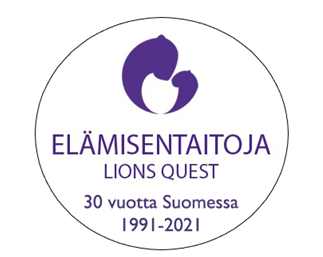 ELÄMISENTAITOJA LIONS QUEST -KOULUTUSOHJELMAA KÄSITTELEVÄN KLUBIVISAILUN TOIMINTAOHJEMiten Elämisentaitoja LQ -klubivisailun voi toteuttaa? 1)	Esitelmän vetäjä voi olla presidentti, Quest-lion tai joku muu lion2)	Kopioi kysymykset ja jaa kysymykset kaikille klubikokoukseen osallistuville paperilla. 3)	Kehota vastaamaan kaikkiin seitsemään kysymykseen ja muistuta, että vastaamista ei pidä ottaa erityisen vakavasti. Anna aikaa vastaamiseen 5 minuuttia. 4)	Viiden minuutin kuluttua käy vastaukset ohjevastausten mukaisesti läpi kysymys kysymykseltä. Pyydä vastaajia raksittamaan omat oikeat vastauksensa. 5)	Kun vastaukset on kaikki käyty läpi, kysy tuliko esille jotain yllättävää.6)	Lopuksi kiitä kiinnostuksesta ja totea, että kaikki ovat nyt ansainneet Elämisentaitoja LQ -diplomin, jona toimii vastauspaperi. Sen saa pitää!!!ELÄMISENTAITOJA LIONS QUEST -KOULUTUSOHJELMAA KÄSITTELEVÄN KLUBIVISAILUN KYSYMYKSETElämisentaitoja LQ -logo ilmaiseevarjoa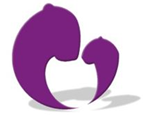 oppimista ja aikuisen esimerkkiä kahta nuijapäätäElämisentaitoja LQ -koulutukset alkoivat 1991. Sen jälkeen on koulutettu opettajia?10 00020 00050 000Elämisentaitoja LQ -koulutuksista hyötyvät?opettajat liikuntaseuravalmentajat koulujen oppilaatlionsklubitElämisentaitoja LQ -liikuntaseurakoulutuksia suosittelevat?Sauli NiinistöJukka JalonenCheekJani KomulainenTunne- ja vuorovaikutustaidoilla on merkitystä nuorten itsetunnon parantumiseenkiusaamisen vähentymiseen toisten arvostamisen ja huomioimisen paranemiseen     opettajien arvostuksen kasvuunparempaan työrauhaan koulussa   Elämisentaitoja LQ -koulutuksiin osallistuneet arvostavat koulutuksen käytännönläheisyyttä tieteellisesti tutkittua vaikuttavuuttahyvää materiaaliaosaavia kouluttajiaOpettajille ja liikuntaseurakasvattajille tarkoitetut Elämisentaitoja LQ -koulutuksia rahoittavatLCIF Suomen Lions-liittoLionsklubitELÄMISENTAITOJA LIONS QUEST -KOULUTUSOHJELMAA KÄSITTELEVÄN KLUBIVISAILUN MALLIVASTAUKSET1 Elämisentaitoja LQ -logo ilmaiseeoppimista ja aikuisen esimerkkiäElämisentaitoja Lions Quest -koulutus antaa 5–25-vuotiaiden parissa toimiville opettajille ja kasvattajille käytännön työkaluja oppilasryhmien ryhmäyttämiseen ja elämäntaitojen harjoitteluun. Logomme kertoo aikuisen ja nuoren välisestä vuorovaikutussuhteesta ja painottaa aikuisen roolia nuoren kehityksen edistäjänä. 2 Elämisentaitoja LQ -koulutukset alkoivat 1991. Sen jälkeen on koulutettu opettajia?20 000 Lionsien oma lasten ja nuorten tunne- ja vuorovaikutustaitojen vahvistamiseen tähtäävä ohjelma on toiminut Suomessa jo 30 vuoden ajan. Tuona aikana yli 20 000 suomalaista kasvattajaa on päässyt kokemaan koulutuksen ja hyödyntämään sen oppeja työssään.Voi vain kuvitella millainen määrä oppilaita on saanut koulutuksen ansiosta paremmat eväät aikuisuuteen. Jos opettaja työskentelee 20 oppilaan kanssa vuosittain, kahdenkymmenen vuoden aikana 400 oppilasta on hänen opetettavanaan. Vastaavasti 20 000 opettajan oppilaiden määrä on 400 000.3 Elämisentaitoja LQ -koulutuksista hyötyvät?Kaikki vaihtoehdot oikein Elämisentaitoja Lions Quest -ohjelma antaa kasvattajille työkaluja työstää luokan ilmapiiriä avoimemmaksi ja turvalliseksi niin, että jokainen uskaltaa ja voi olla ryhmässä oma itsensä. Koulussa samaan luokkaan päätyy monenlaisia oppilaita monenlaisista taustoista. Avoin ilmapiiri edistää oppimista, lisää kouluviihtyvyyttä ja vähentää kiusaamista. Tavoittelemisen arvoisia asioita kaikki.Klubien panostus kohdistuu tässä kohdin nuorisoon, yhteen keskeiseen lion-toiminnan kohderyhmään.  Yhden opettajan koulutus on 410 euron panostus parempaan tulevaisuuteen. 4 Elämisentaitoja LQ -liikuntaseurakoulutuksia suosittelevat?Jukka Jalonen ja Jani KomulainenJukka Jalonen, valmentaja:”Liikuntaseurojen valmentajien on tärkeää lajitaitojen harjoittelun lisäksi luoda kannustava ja positiivinen ilmapiiri sekä vahvistaa lasten ja nuorten sosiaalisia taitoja.  Elämisentaitoja Lions Quest -ohjelma tarjoaa tähän valmentajille käyttökelpoiset välineet.”5 Tunne- ja vuorovaikutustaidoilla on merkitystäKaikki vaihtoehdot oikeinElämisentaitoja LQ -koulutuksella on tutkitusti osoitettu olevan vaikutusta nuorten itsetunnon parantumiseen, kiusaamisen vähentymiseen, toisten arvostamiseen ja huomioimisen paranemiseen sekä opettajien arvostuksen kasvuun ja parempaan työrauhaan koulussa.   6 Elämisentaitoja LQ -koulutuksiin osallistuneet arvostavat koulutuksenKaikki vaihtoehdot oikeinElämisentaitokouluttajat Johanna Arho-Forsblom ja Sirpa Kannisto saavat poikkeuksetta kiitosta työstään. Koulutuksiin osallistuneiden opettajien palautteita:Aivan ihanan inspiroiva koulutus, joka antaa konkreettisia keinoja toteuttaa uutta OPSia työssäni ja kehittää nuorten elämisentaitoja.Olen mielissäni, että paketti todella tarjoaa välineitä ja keinoja konkreettisesti. Asia ei jäänyt esittelyn tasolle "ja keksi loput itse". Valtavan hieno paketti kokonaisuudessaan!Hyvä, käytännönläheinen koulutus. Juuri sitä mihin on tarve.Huippukoulutus, reppuun tarttui hyviä käytännön harjoituksia. Lisäksi pääsi samalla vaihtamaan kokemuksia ja jakamaan tuntemuksia kollegojen kanssa.Paras ja käytännönläheisin koulutus missä olen ollutKoulutus vastasi hienosti odotuksiani. Sain hyviä työkaluja luokkani ryhmäprosessin eteenpäin viemiseksi sekä myös haastavien oppilastilanteiden käsittelyyn.7 Opettajille ja liikuntaseurakasvattajille tarkoitetut Elämisentaitoja LQ -koulutuksia rahoittavatKaikki vaihtoehdot oikeinMerkittävin osan rahoituksesta tulee lionsklubeilta. Kauden 2018-19 aikana klubien panostus oli yli 150 000 euroa ja koulutuksiin osallistui lähes 700 osanottajaa. LCIF tukee taloudellisesti koulutusohjelman kehittämistä ja Lions-liitto organisoi varainkeruuta, jota myös Elämisentaitoja LQ -koulutuksiin käytetään. Lisätiedot Elämisentaitoja Lions Quest -koulutuksista:www.lionsquest.fiLQ-koulutussihteeri, quest@lions.fiLQ-piiripuheenjohtajat, katso yhteystiedot verkkosivustoltamme